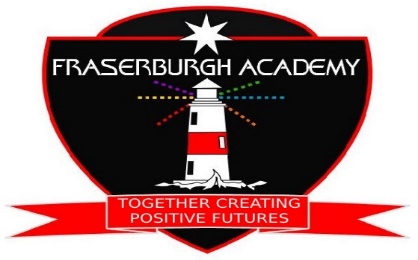 Fraserburgh Academy School Open DayThursday 06th October 20222pm – 6pmWelcome tea/coffee provided in Crush Hall throughout dayOn-going music throughout the day in Crush HallTimeEventLeader/sDurationVenueFaculty Events On-going2pmOfficial opening of the new ADT and HE learning areas C corridor and dramaSenior Executuve15minsADTASL Garden Event – video tour and interactive meet and greet2pm onwards2.15pmMusic and Performance showcase 1L Wilson/ B Patterson15minsPA facultyRMPS – on-going topical debate A3.2Crush Hall Displays for:Social SubjectsBECS2pm onwards2.30pmTours 1A, 1B and 1CSenior Executive15minsLibrary tour 30 minsDHTs available to discuss remits/Q&A2.45pmHead Teacher Address I Sharp15 minsAssembly HallHome Economics: biscuit bake 2pm onwards 3pm Tours 2A, 2B, 2CSenior Executive15minsProfessional Kitchen – cooking showcase SfLSports outside/ weather permitting 2pm onwards3.15pmMusic and Performance showcase 2L Wilson/ B Patterson15minsPA faculty.3.30pmTours 3A, 3B and 3CSenior Executive15minsMaths Information Session  -Maths Faculty 3.30pm onwards4pmScience Presentation and Q&AC Cuthbertson15minsScience facultyDHTs available to discuss remit/Q&A4.15pmTours 4A, 4B and 4CSenior Executive15minsGirls’ Football match in football pitch 4pm onwards4.30pmWoodwork project (up to 20 participantsA Harrison 30minsWorkshop4.45pmTours 5A, 5B and 5CSenior Executive15mins5pmMusic and Performance showcase 3L Wilson and B Patterson15minsPA facultyDHTs available to discuss remits/Q&A5.15pmHeadteacher address – Fraserburgh Academy – where are we now?I Sharp15minsAssembly hall5.30pmTours 6A, 6B and 6CSenior Executive15mins5.45pmFinishing and note of thanksE Carlin15minsAssembly hall